به نام ایزد  دانا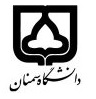 (کاربرگ طرح درس)                   تاریخ بهروز رسانی:               دانشکده     ...ریاضی، آمار و علوم کامپیوتر.........................                                               نیمسال اول/دوم سال تحصیلی ......بودجهبندی درسمقطع: کارشناسی□  کارشناسی ارشد□  دکتری□مقطع: کارشناسی□  کارشناسی ارشد□  دکتری□مقطع: کارشناسی□  کارشناسی ارشد□  دکتری□تعداد واحد: نظری... عملی...تعداد واحد: نظری... عملی...فارسی: آنالیز ریاضیفارسی: آنالیز ریاضینام درسپیشنیازها و همنیازها:پیشنیازها و همنیازها:پیشنیازها و همنیازها:پیشنیازها و همنیازها:پیشنیازها و همنیازها:لاتین:لاتین:نام درسشماره تلفن اتاق:شماره تلفن اتاق:شماره تلفن اتاق:شماره تلفن اتاق:مدرس/مدرسین:فریدون حبیبیان دهکردیمدرس/مدرسین:فریدون حبیبیان دهکردیمدرس/مدرسین:فریدون حبیبیان دهکردیمدرس/مدرسین:فریدون حبیبیان دهکردیمنزلگاه اینترنتی:منزلگاه اینترنتی:منزلگاه اینترنتی:منزلگاه اینترنتی:پست الکترونیکی:پست الکترونیکی:پست الکترونیکی:پست الکترونیکی:برنامه تدریس در هفته و شماره کلاس:یکشنبه و سه شنبه ها ساعت 10 الی 12برنامه تدریس در هفته و شماره کلاس:یکشنبه و سه شنبه ها ساعت 10 الی 12برنامه تدریس در هفته و شماره کلاس:یکشنبه و سه شنبه ها ساعت 10 الی 12برنامه تدریس در هفته و شماره کلاس:یکشنبه و سه شنبه ها ساعت 10 الی 12برنامه تدریس در هفته و شماره کلاس:یکشنبه و سه شنبه ها ساعت 10 الی 12برنامه تدریس در هفته و شماره کلاس:یکشنبه و سه شنبه ها ساعت 10 الی 12برنامه تدریس در هفته و شماره کلاس:یکشنبه و سه شنبه ها ساعت 10 الی 12برنامه تدریس در هفته و شماره کلاس:یکشنبه و سه شنبه ها ساعت 10 الی 12اهداف درس:آشنایی با آنالیز ریاضی با در نظر گرفتن مبانی نظری و حل کیفی عددیاهداف درس:آشنایی با آنالیز ریاضی با در نظر گرفتن مبانی نظری و حل کیفی عددیاهداف درس:آشنایی با آنالیز ریاضی با در نظر گرفتن مبانی نظری و حل کیفی عددیاهداف درس:آشنایی با آنالیز ریاضی با در نظر گرفتن مبانی نظری و حل کیفی عددیاهداف درس:آشنایی با آنالیز ریاضی با در نظر گرفتن مبانی نظری و حل کیفی عددیاهداف درس:آشنایی با آنالیز ریاضی با در نظر گرفتن مبانی نظری و حل کیفی عددیاهداف درس:آشنایی با آنالیز ریاضی با در نظر گرفتن مبانی نظری و حل کیفی عددیاهداف درس:آشنایی با آنالیز ریاضی با در نظر گرفتن مبانی نظری و حل کیفی عددیامکانات آموزشی مورد نیاز:امکانات آموزشی مورد نیاز:امکانات آموزشی مورد نیاز:امکانات آموزشی مورد نیاز:امکانات آموزشی مورد نیاز:امکانات آموزشی مورد نیاز:امکانات آموزشی مورد نیاز:امکانات آموزشی مورد نیاز:امتحان پایانترمامتحان میانترمارزشیابی مستمر(کوئیز)ارزشیابی مستمر(کوئیز)فعالیتهای کلاسی و آموزشیفعالیتهای کلاسی و آموزشینحوه ارزشیابینحوه ارزشیابیدرصد نمرهدرصد نمرهاصول آنالیز ریاضی (رودین)                                                                                                               اصول آنالیز ریاضی (رودین)                                                                                                               اصول آنالیز ریاضی (رودین)                                                                                                               اصول آنالیز ریاضی (رودین)                                                                                                               اصول آنالیز ریاضی (رودین)                                                                                                               اصول آنالیز ریاضی (رودین)                                                                                                               منابع و مآخذ درسمنابع و مآخذ درستوضیحاتمبحثشماره هفته آموزشیتبدیلات خطی و خواص آنالیزی آن1ادامه تبدیلات خطی و خواص آنالیزی آن2مشتق توابع چند متغیره و آنالیز آن3مشتق توابع چند متغیره و آنالیز آن-قضیه اصل انقباض باناخ4قضیه نگاشت معکوس و  قضیه تابع ضمنی5کاربرد قضیه های تابع معکوس و تابع  ضمنی6قضیه رتبه7دترمینانها ، ژاکوبینها8مشتقات مراتب بالاتر9انتگرال گیری از فرمهای دیفرانسیل10نگاشتهای اولیه ، افرازهای واحد، قضیه تغییر متغیر11فرمهای دیفرانسیل12فرمهای k-بعدی13ادامه فرمهای K-بعدی14قضیه استوکس15ادامه قضیه استوکس16